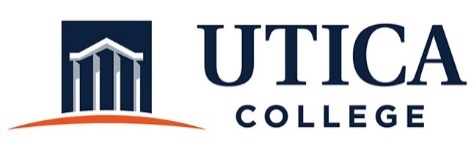 ACADEMIC ASSESSMENT COORDINATING COMMITTEEAGENDASeptember 10, 20202:00 p.m. – 3:30 p.m. Approval of minutes from September 3, 2020Committee business:Faculty Senate resolutionAssessment report template: 2020 – 2021Follow-up from Ann’s discussion with school deansFaculty SurveyDeadline for individual reviewsReview of reports from Nursing  Other